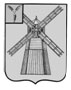 АДМИНИСТРАЦИЯ ПИТЕРСКОГО МУНИЦИПАЛЬНОГО РАЙОНА САРАТОВСКОЙ ОБЛАСТИП О С Т А Н О В Л Е Н И Еот 23 августа 2023 года №389с. ПитеркаОб уточнении сведений, содержащихся в государственном адресном реестреВ соответствии с Федеральным законом от 06 октября 2003 года №131-ФЗ «Об общих принципах организации местного самоуправления в Российской Федерации», Федеральным законом от 28 декабря 2013 года №443-ФЗ «О федеральной информационной адресной системе и о внесении изменений в Федеральный закон «Об общих принципах организации местного самоуправления в Российской Федерации», раздела 4 Постановления Правительства Российской Федерации от 22 мая 2015 года №492 «О составе сведений об адресах, размещенных в государственном адресном реестре, порядке межведомственного информационного взаимодействия при введении государственного адресного реестра о внесении изменений и признании утратившими силу некоторых актов Правительства Российской Федерации», в рамках проведенной инвентаризации, руководствуясь Уставом Питерского муниципального района Саратовской области, администрация муниципального районаПОСТАНОВЛЯЕТ:Провести уточнение сведений в Государственном адресном реестре, согласно приложениям 1, 2, 3, 4, 5, 6, 7, 8, 9, 10, 11, 12, 13, 14 к настоящему постановлению.Настоящее постановление вступает в силу со дня его официального опубликования и подлежит размещению на официальном сайте администрации Питерского муниципального района в информационно-телекоммуникационной сети «Интернет» по адресу: http://питерка.рф/.Контроль за исполнением настоящего постановления возложить на первого заместителя главы администрации муниципального района.Глава муниципального района                                                       Д.Н. ЖивайкинПриложение №1 к постановлению от 23 августа 2023 года №389Уточняемые реквизиты адреса, содержащиеся в государственном адресном реестреУточненные реквизиты адреса, содержащиеся в государственном адресном реестреВЕРНО: руководитель аппаратаадминистрации муниципального района                                    А.А. СтрогановПриложение №2 к постановлению от 23 августа 2023 года №389Уточняемые реквизиты адреса, содержащиеся в государственном адресном реестреУточненные реквизиты адреса, содержащиеся в государственном адресном реестреВЕРНО: руководитель аппаратаадминистрации муниципального района                                    А.А. СтрогановПриложение №3 к постановлению от 23 августа 2023 года №389Уточняемые реквизиты адреса, содержащиеся в государственном адресном реестреУточненные реквизиты адреса, содержащиеся в государственном адресном реестреВЕРНО: руководитель аппаратаадминистрации муниципального района                                    А.А. СтрогановПриложение №4 к постановлению от 23 августа 2023 года №389Уточняемые реквизиты адреса, содержащиеся в государственном адресном реестреУточненные реквизиты адреса, содержащиеся в государственном адресном реестреВЕРНО: руководитель аппаратаадминистрации муниципального района                                    А.А. СтрогановПриложение №5 к постановлению от 23 августа 2023 года №389Уточняемые реквизиты адреса, содержащиеся в государственном адресном реестреУточненные реквизиты адреса, содержащиеся в государственном адресном реестреВЕРНО: руководитель аппаратаадминистрации муниципального района                                    А.А. СтрогановПриложение №6 к постановлению от 23 августа 2023 года №389Уточняемые реквизиты адреса, содержащиеся в государственном адресном реестреУточненные реквизиты адреса, содержащиеся в государственном адресном реестреВЕРНО: руководитель аппаратаадминистрации муниципального района                                    А.А. СтрогановПриложение №7 к постановлению от 23 августа 2023 года №389Уточняемые реквизиты адреса, содержащиеся в государственном адресном реестреУточненные реквизиты адреса, содержащиеся в государственном адресном реестреВЕРНО: руководитель аппаратаадминистрации муниципального района                                    А.А. СтрогановПриложение №8 к постановлению от 23 августа 2023 года №389Уточняемые реквизиты адреса, содержащиеся в государственном адресном реестреУточненные реквизиты адреса, содержащиеся в государственном адресном реестреВЕРНО: руководитель аппаратаадминистрации муниципального района                                    А.А. СтрогановПриложение №9 к постановлению от 23 августа 2023 года №389Уточняемые реквизиты адреса, содержащиеся в государственном адресном реестреУточненные реквизиты адреса, содержащиеся в государственном адресном реестреВЕРНО: руководитель аппаратаадминистрации муниципального района                                    А.А. СтрогановПриложение №10 к постановлению от 23 августа 2023 года №389Уточняемые реквизиты адреса, содержащиеся в государственном адресном реестреУточненные реквизиты адреса, содержащиеся в государственном адресном реестреВЕРНО: руководитель аппаратаадминистрации муниципального района                                    А.А. СтрогановПриложение №11 к постановлению от 23 августа 2023 года №389Уточняемые реквизиты адреса, содержащиеся в государственном адресном реестреУточненные реквизиты адреса, содержащиеся в государственном адресном реестреВЕРНО: руководитель аппаратаадминистрации муниципального района                                    А.А. СтрогановПриложение №12 к постановлению от 23 августа 2023 года №389Уточняемые реквизиты адреса, содержащиеся в государственном адресном реестреУточненные реквизиты адреса, содержащиеся в государственном адресном реестреВЕРНО: руководитель аппаратаадминистрации муниципального района                                    А.А. СтрогановПриложение №13 к постановлению от 23 августа 2023 года №389Уточняемые реквизиты адреса, содержащиеся в государственном адресном реестреУточненные реквизиты адреса, содержащиеся в государственном адресном реестреВЕРНО: руководитель аппаратаадминистрации муниципального района                                    А.А. СтрогановПриложение №14 к постановлению от 23 августа 2023 года №389Уточняемые реквизиты адреса, содержащиеся в государственном адресном реестреУточненные реквизиты адреса, содержащиеся в государственном адресном реестреВЕРНО: руководитель аппаратаадминистрации муниципального района                                    А.А. СтрогановАдресКадастровый номерУникальный номер адреса объекта адресации в ГАРРоссийская Федерация, Саратовская область, муниципальный район Питерский, сельское поселение Питерское, село Питерка, ул. Им Ленина, д. 114/2 отсутствуетcdd81aeb-f6c4-475f-8e5a-3940e51923a6АдресКадастровый номерУникальный номер адреса объекта адресации в ГАРРоссийская Федерация, Саратовская область, муниципальный район Питерский, сельское поселение Питерское, село Питерка, ул. Им Ленина, д. 114/264:26:080721:82cdd81aeb-f6c4-475f-8e5a-3940e51923a6АдресКадастровый номерУникальный номер адреса объекта адресации в ГАРРоссийская Федерация, Саратовская область, муниципальный район Питерский, сельское поселение Питерское, село Питерка, ул. Им Ленина, д. 114/1 отсутствует4054a501-4c04-43ec-b03a-918dba158cecАдресКадастровый номерУникальный номер адреса объекта адресации в ГАРРоссийская Федерация, Саратовская область, муниципальный район Питерский, сельское поселение Питерское, село Питерка, ул. Им Ленина, д. 114/164:26:080721:564054a501-4c04-43ec-b03a-918dba158cecАдресКадастровый номерУникальный номер адреса объекта адресации в ГАРРоссийская Федерация, Саратовская область, муниципальный район Питерский, сельское поселение Питерское, село Питерка, ул. Им Ленина, д.12/1 отсутствуетcdcdba51-dd7e-406a-b3f6-d6d9e8cbd001АдресКадастровый номерУникальный номер адреса объекта адресации в ГАРРоссийская Федерация, Саратовская область, муниципальный район Питерский, сельское поселение Питерское, село Питерка, ул. Им Ленина, д.12/164:26:080745:76cdcdba51-dd7e-406a-b3f6-d6d9e8cbd001АдресКадастровый номерУникальный номер адреса объекта адресации в ГАРРоссийская Федерация, Саратовская область, муниципальный район Питерский, сельское поселение Питерское, село Питерка, ул. Им Ленина, д. 14/1 отсутствует089dd8c3-e2ac-4d63-9ff4-4f6057957409АдресКадастровый номерУникальный номер адреса объекта адресации в ГАРРоссийская Федерация, Саратовская область, муниципальный район Питерский, сельское поселение Питерское, село Питерка, ул. Им Ленина, д. 14/164:26:080745:78089dd8c3-e2ac-4d63-9ff4-4f6057957409АдресКадастровый номерУникальный номер адреса объекта адресации в ГАРРоссийская Федерация, Саратовская область, муниципальный район Питерский, сельское поселение Питерское, село Питерка, ул. Им Ленина, д. 15/1 отсутствуетa559cf32-09e9-4e60-a79b-442b737cc920АдресКадастровый номерУникальный номер адреса объекта адресации в ГАРРоссийская Федерация, Саратовская область, муниципальный район Питерский, сельское поселение Питерское, село Питерка, ул. Им Ленина, д. 15/164:26:080673:87a559cf32-09e9-4e60-a79b-442b737cc920АдресКадастровый номерУникальный номер адреса объекта адресации в ГАРРоссийская Федерация, Саратовская область, муниципальный район Питерский, сельское поселение Питерское, село Питерка, ул. Им Ленина, д. 15/2 отсутствует82599d75-91e4-4ab3-918d-1ca0f554ff30АдресКадастровый номерУникальный номер адреса объекта адресации в ГАРРоссийская Федерация, Саратовская область, муниципальный район Питерский, сельское поселение Питерское, село Питерка, ул. Им Ленина, д. 15/264:26:080673:8982599d75-91e4-4ab3-918d-1ca0f554ff30АдресКадастровый номерУникальный номер адреса объекта адресации в ГАРРоссийская Федерация, Саратовская область, муниципальный район Питерский, сельское поселение Питерское, село Питерка, ул. Им Ленина, д. 151/2 отсутствует90c8237d-65ab-48b8-bc70-627b759a91a6АдресКадастровый номерУникальный номер адреса объекта адресации в ГАРРоссийская Федерация, Саратовская область, муниципальный район Питерский, сельское поселение Питерское, село Питерка, ул. Им Ленина, д. 151/264:26:080618:3790c8237d-65ab-48b8-bc70-627b759a91a6АдресКадастровый номерУникальный номер адреса объекта адресации в ГАРРоссийская Федерация, Саратовская область, муниципальный район Питерский, сельское поселение Питерское, село Питерка, ул. Им Ленина, д. 154/2 отсутствует741c2d6d-9567-424a-b2a3-ed264d508f28АдресКадастровый номерУникальный номер адреса объекта адресации в ГАРРоссийская Федерация, Саратовская область, муниципальный район Питерский, сельское поселение Питерское, село Питерка, ул. Им Ленина, д. 154/264:26:080717:53741c2d6d-9567-424a-b2a3-ed264d508f28АдресКадастровый номерУникальный номер адреса объекта адресации в ГАРРоссийская Федерация, Саратовская область, муниципальный район Питерский, сельское поселение Питерское, село Питерка, ул. Им Ленина, д. 155/1 отсутствует91e77296-db93-47f5-af12-de9c656bb243АдресКадастровый номерУникальный номер адреса объекта адресации в ГАРРоссийская Федерация, Саратовская область, муниципальный район Питерский, сельское поселение Питерское, село Питерка, ул. Им Ленина, д. 155/164:26:080618:4891e77296-db93-47f5-af12-de9c656bb243АдресКадастровый номерУникальный номер адреса объекта адресации в ГАРРоссийская Федерация, Саратовская область, муниципальный район Питерский, сельское поселение Питерское, село Питерка, ул. Им Ленина, д. 157/2 отсутствует4949c16b-a0a2-4717-aab4-0850d537bd91АдресКадастровый номерУникальный номер адреса объекта адресации в ГАРРоссийская Федерация, Саратовская область, муниципальный район Питерский, сельское поселение Питерское, село Питерка, ул. Им Ленина, д. 157/264:26:080618:404949c16b-a0a2-4717-aab4-0850d537bd91АдресКадастровый номерУникальный номер адреса объекта адресации в ГАРРоссийская Федерация, Саратовская область, муниципальный район Питерский, сельское поселение Питерское, село Питерка, ул. Им Ленина, д. 157/1 отсутствует94bb6a2e-89fd-4517-9946-f8f58ce09c0bАдресКадастровый номерУникальный номер адреса объекта адресации в ГАРРоссийская Федерация, Саратовская область, муниципальный район Питерский, сельское поселение Питерское, село Питерка, ул. Им Ленина, д. 157/164:26:080618:3894bb6a2e-89fd-4517-9946-f8f58ce09c0bАдресКадастровый номерУникальный номер адреса объекта адресации в ГАРРоссийская Федерация, Саратовская область, муниципальный район Питерский, сельское поселение Питерское, село Питерка, ул. Им Ленина, д. 165/1 отсутствует7e3f10a4-4b7e-4442-9055-72f2f9fdbc7eАдресКадастровый номерУникальный номер адреса объекта адресации в ГАРРоссийская Федерация, Саратовская область, муниципальный район Питерский, сельское поселение Питерское, село Питерка, ул. Им Ленина, д. 165/164:26:080613:627e3f10a4-4b7e-4442-9055-72f2f9fdbc7eАдресКадастровый номерУникальный номер адреса объекта адресации в ГАРРоссийская Федерация, Саратовская область, муниципальный район Питерский, сельское поселение Питерское, село Питерка, ул. Им Ленина, д. 165/2 отсутствует88089fa0-10e1-49df-8679-5225a5939214АдресКадастровый номерУникальный номер адреса объекта адресации в ГАРРоссийская Федерация, Саратовская область, муниципальный район Питерский, сельское поселение Питерское, село Питерка, ул. Им Ленина, д. 165/264:26:080613:6388089fa0-10e1-49df-8679-5225a5939214АдресКадастровый номерУникальный номер адреса объекта адресации в ГАРРоссийская Федерация, Саратовская область, муниципальный район Питерский, сельское поселение Питерское, село Питерка, пер. Ленинградский, д. 16 отсутствует268937d4-2392-4aa5-8297-c0f45dec828dАдресКадастровый номерУникальный номер адреса объекта адресации в ГАРРоссийская Федерация, Саратовская область, муниципальный район Питерский, сельское поселение Питерское, село Питерка, пер. Ленинградский д. 1664:26:080655:26268937d4-2392-4aa5-8297-c0f45dec828d